Муниципальное бюджетное образовательное учреждение дополнительного образования детей «Детская музыкальная школа №3»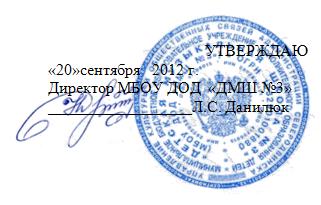 ПРАВИЛА   ВНУТРЕННЕГО  РАСПОРЯДКА  ДЛЯ  УЧАЩИХСЯ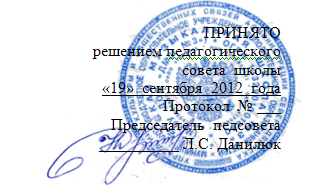 г. Северодвинск Общие положения1.1.Правила внутреннего распорядка для учащихся муниципального бюджетного образовательного учреждения дополнительного образования детей   «Детская музыкальная школа №3» (далее Школа)   нормативный акт школы, регламентирующий основные права, обязанности и ответственность сторон образовательного процесса, режим работы, время отдыха и другие вопросы, касающиеся  отношений сторон образовательного процесса, имеют целью способствовать рациональному использованию учебного времени, улучшению качества учебного процесса, укреплению учебной дисциплины, воспитанию культуры поведения обучающихся и разработаны в соответствии с Уставом школы.1.2.Все вопросы, связанные с применением настоящих Правил, решаются администрацией школы в пределах предоставленных им прав и в соответствии с действующим законодательством РФ.1.3.Правила внутреннего распорядка вывешиваются на видном месте.2. Режим работы  школы2.1. Занятия в ДМШ № 3 осуществляются  с   8.00. до 20.00.  Расписание занятий учащихся составляется с учётом расписания     занятий общеобразовательных  школ и с учётом индивидуальных    особенностей реализуемых образовательных программ.2.2. Учебный год для учащихся школы длится с 01.09. по 31.05. учебного года (или каждого календарного года)	Учебный год делится на четыре четверти:I четверть – сентябрь, октябрь;II четверть – ноябрь, декабрь; III четверть – январь, февраль, март;IV четверть – апрель, май.2.3. В  МБОУ ДОД «ДМШ №3»  расписание отдыха учащихся в каникулы соответствует   расписанию каникул  городских муниципальных общеобразовательных учреждений. Каникулы подразделяются на осенние, зимние, весенние и летние, соответственно после каждой учебной четверти.3. Права и обязанности учащихся3.1. Учащиеся  обязаны:соблюдать дисциплину — основу порядка в Школе;добросовестно учиться;систематически и прилежно овладевать теоретическими знаниями и практическими навыками по избранной специальности;в соответствии с расписанием посещать учебные занятия, выполнять в установленные сроки все виды заданий, предусмотренные учебным планом и образовательными программами;при отсутствии на занятиях по уважительной причине обучающийся (или его родители) обязаны не позднее, чем на следующий день поставить об этом в известность администрацию (преподавателя по специальности) и в первый день явки в Школу, представить справку о причинах пропуска занятий;соблюдать чистоту и порядок в помещениях Школы;беречь оборудование и технические средства обучения, мебель, инвентарь, книжный фонд и прочее имущество Школы;исправлять или возмещать причиненный Школе ущерб;вести себя достойно, быть вежливыми, тактичными друг к другу, к преподавателям, работникам Школы;уважительно относиться к традициям Школы, беречь и развивать их.3.2.  Учащимся строго запрещается:находиться в аудиториях в пальто, куртках и головных уборах, а также без сменной обуви (под сменной обувью понимается обувь, не использованная на улице);входить и выходить из аудитории после начала занятий и во время их проведения;громко разговаривать, шуметь, допускать нецензурные выражения;использовать во время занятий без разрешения преподавателя средства сотовой связи и иные электронные устройства;сорить в аудиториях и других помещениях Школы;приносить в Школу колющие и режущие предметы, пиротехнику, любые предметы, которые могут создать угрозу безопасности жизни обучающимся, и пользоваться ими в здании и на территории Школы;выяснять отношения друг с другом в некорректной форме.3.3. Учащиеся имеет право:на свободное посещение мероприятий, не предусмотренных учебным планом уроков;на переход в другое учебное заведение в течение всего учебного года на любом этапе обучения;на пользование библиотечным фондом Школы;на отдых, обеспечиваемый предоставлением не менее 1 выходного дня в неделю, соблюдением учителями установленной длительности перемен и ежегодными осенними, зимними, весенними и летними каникулами;на получение разъяснений от учителей о мотивах выставления той или иной оценки;на защиту от применения методов физического и психического насилия;4. Ответственность за нарушение учебной дисциплины.4.1. За нарушение учебной дисциплины, правил внутреннего распорядка и этических норм к обучающимся может быть применено одно из следующих дисциплинарных взысканий:замечание;выговор;исключение из Школы.4.2. Дисциплинарные взыскания применяются непосредственно при обнаружении проступка, но не позднее одного месяца со дня его обнаружения (не считая времени болезни или нахождения обучающегося на каникулах), оно не может быть применено позднее шести месяцев со дня совершения проступка.5. Учебный порядок.5.1. Занятия в Школе проводятся по учебному расписанию в соответствии с учебными планами и программами, утвержденными в установленном порядке;5.2. Продолжительность  урока (академического часа)  составляет                                               45 минут. После окончания академического часа занятий устанавливается перерыв продолжительностью 5 минут;5.3. Во время занятий во всех учебных и прилегающих к ним помещениях соблюдается  тишина и порядок, необходимые для нормального хода учебных занятий. Запрещается прерывать учебные занятия, входить и выходить из аудиторий во время их проведения.6. Поведение  в  школьных  аудиториях и местах общего пользования6.1. Концертный залнахождение учащихся в концертном зале возможно только в присутствии преподавателя;во время  концертного выступления  зрителям запрещается пользоваться мобильными средствами связи, передвигаться по залу, разговаривать и совершать другие действия создающие помехи исполнителю на сцене.6.2. БиблиотекаУчащиеся обязаны бережно относится к библиотечному фонду, в случае порчи или утери учебников, нотной литературы родители учащихся несут ответственность на основании действующего законодательства.6.3. Рекреации, фойеВ рекреациях, фойе школы  запрещены игры с предметами, которые могут нанести ущерб здоровью или имуществу. 6.4. Туалетные комнаты  Учащиеся  обязаны соблюдать чистоту и порядок  в туалетных комнатах.6. Отметкиотметки выставляются  преподавателем за учебные виды работ, предусмотренные программой прохождения материала, и доводятся до сведения ученика в тот же день.работы, не выполненные или не сданные на проверку в установленный срок по причине систематической неподготовленности ученика к уроку, могут быть оценены учителем оценкой - неудовлетворительно;в случае невозможности аттестовать знания ученика из-за многочисленных пропусков уроков ему может быть назначена административная контрольная работа;Учащиеся, имеющие неудовлетворительные оценки по двум и более учебным дисциплинам основного учебного плана по итогам аттестации за год, отчисляются из школы.